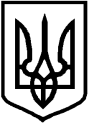 Виконавчий комітет                                     Фінансове управління    Хустської міської ради                                 Хустської міської ради        РОЗПОРЯДЖЕННЯ №29/02-05                   Наказ №77 від 29.05.2018 рокувід 29.05.2018 рокуПро внесення змін до  паспортівбюджетних програм на 2018 ріквиконавчого комітету Хустськоїміської ради.   	Відповідно до Рішення сесії Хустської міської ради від 18.05.2018 року №925 «Про внесення змін до рішень Хустської міської ради від 22.12.2017 року №847 «Про міський бюджет м.Хуст на 2018 рік» (зі змінами від 27 лютого 2018 року), наказу Міністерства фінансів України «Про деякі питання запровадження програмно-цільового методу складання та виконання місцевих бюджетів» від 26 серпня 2014 року № 836, зареєстрованого в Міністерстві юстиції України  10 вересня 2014р. за № 1103/25880:1.Внести зміни до паспортів бюджетних програм та затвердити паспорти бюджетних програм міського бюджету на 2018 рік в новій редакції за наступними КПКВК: 0210160  «Керівництво і управління у відповідній сфері у містах (місті 0216020  «Забезпечення функціонування підприємств, установ та організацій, Києві), селищах, селах, об’єднаних територіальних громадах»;0216030 «Організація благоустрою населених пунктів»;що виробляють, виконують та/або надають житлово-комунальні послуги»;0216050 «Попередження аварій та запобігання техногенним катастрофам у житлово-комунальному господарстві та на інших аварійних об’єктах комунальної власності»;0217130 «Здійснення  заходів із землеустрою»;0217310 «Будівництво1 об'єктів житлово-комунального господарства»;0217350 «Розроблення схем планування та забудови територій (містобудівної документації);0217360 «Виконання інвестиційних проектів»;0217460 «Утримання та розвиток автомобільних доріг та дорожньої інфраструктури за рахунок коштів місцевого бюджету»;0217630 «Реалізація програм і заходів в галузі зовнішньоекономічної діяльності»;0217640 «Заходи з енергозбереження»;0218220 «Заходи та роботи з мобілізаційної підготовки місцевого значення»;0218340 «Природоохоронні заходи за рахунок цільових фондів».2.Контроль  за виконанням даного розпорядження покласти на першого заступника міського голови  Фетько І.М. Міський голова                                      Начальник фінансового управління                             В.П.Кащук                                                                 М.Г.Глеба                Відповідає вимогам чинного законодавства:Начальник відділу з питань ЮПЗДР      _____________             Н.Гуменюк                                                                               (підпис)Начальник  відділу бухгалтерського обліку та звітності –головний бухгалтер    ___________          С.Феоктістова                                                                                                                                                                                            (підпис)